AGENDA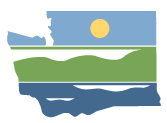 WRIA 13 Watershed Restoration and Enhancement Committee meetingJanuary 20, 2021 | 9:00 a.m.-1:00 p.m. | committee website 
LocationWebEx ONLY*See bottom of agenda for WebEx informationCommittee ChairAngela Johnsonangela.johnson@ecy.wa.govHandoutsDecember 2020 Meeting SummaryFinal Project DescriptionsProject InventoryRed Flag Comment TrackerRed Flag Review Plan – Embedded Comments Plan Review TimelineWelcome
9:00 a.m. | 10 minutes | MullerRoll call, introductionsRecap of December 2020 meetingApproval of December 2020 Meeting Summary
9:10 a.m. | 10 minutes |Johnson, Muller | Decision
Handouts:  December 2020 Meeting SummaryUpdates and Announcements
9:20 a.m. |5 minutes | Johnson, MullerProjects
9:25 a.m. | 20 minutes | Johnson | DiscussionHandouts: Final Project Descriptions 	     Project InventoryOverview of revised project descriptions and project inventory for inclusion in WRE PlanOther topics as neededOutstanding Comments from Plan Review
9:45 a.m. | 2 hours 45 minutes| Johnson, Muller | Discussion—Note that we will take a 10 minute BREAK around 11 a.m. during this agenda item—
Handouts: Red Flag Review Compiled Comment Tracking Sheet - will be uploaded by 1/15                    Compiled Plan with Embedded Comments from Red Flag Review - will be uploaded 1/15Executive Summary, Chapters 1 and 2 – Plan and Watershed Overview (25 minutes)Chapters 3-4 – Subbasins, Growth Projections, and Consumptive Use (30 minutes)Chapter 5—Projects (25 minutes)Chapter 6—Policy and Adaptive Management (30 minutes)Chapter 7- NEB Evaluation (40 minutes)Compendium (5 minutes)For each chapter:Review and discuss outstanding comments as neededFinal tasks before local review as neededNext stepsPlan Next Steps and Timeline
12:30 p.m. | 15 minutes | Johnson, Muller| DiscussionHandouts: Plan Review Timeline             Next steps for finalization for local reviewCheck-in on plan timelinePublic Comment
12:45 p.m. | 5 minutes | MullerNext Steps and Adjournment12:50 p.m. | 10 minutes | Muller, JohnsonNext meeting – TENTATIVE: Wednesday January 27, 2021 9:00 a.m. to 12:00 p.m. on WebEx*